Amended April 2017 GKJ DSAWhat to do if:You have concerns about possible abuse (including allegations)In an emergency, call 999Always inform Bev Huff, the Diocesan Safeguarding AdviserOtherwise, consult the person to whom you are responsibleDecide together whether to seek advice or to make an immediate referral to police or care services (see back panel)Keep a record of what happened, your concerns and your actionsTell your parish priest or if appropriate the ArchdeaconOnly tell others who need to knowA child, young person or adult wishes to disclose they have been abusedListen. Keep listening. Do not question or investigateDo not promise confidentiality; tell them we need to share thisAssure them they are not  to  blameTell them what you are going to do and that they will be told what happens. Always inform Bev Huff, the Diocesan Safeguarding Adviser.Make careful notes of what is said, record dates, times, events and when you are toldReport it to the person to whom you are responsible and your priest or safeguarding representativeOnly tell those who need to knowThings to rememberTreat everyone with respect, setting a positive example for othersRespect personal space and privacyEnsure any actions cannot be misrepresented by someone elseChallenge unacceptable behaviourDo not put anyone, including yourself, in a vulnerable or compromising situationDo not have inappropriate physical, verbal written or social media contact with othersYou must not keep allegations or suspected abuse secret. Don’t be the one thinking “if only”.Add contact details for:The person to whom you are responsibleTelMobileEmailOther contact details:Diocesan Safeguarding AdviserBev Huff	01733 887040bev.huff@peterborough-diocese.org.ukArchdeacon of NorthamptonVen Richard Ormston	01604 887074archdeacon.northampton@peterborough-diocese.org.ukArchdeacon of OakhamVen Gordon Steele	01733 887017archdeacon.oakham@peterborough-diocese.org.ukReporting Concerns: ChildrenNorthamptonshireMulti Agency Safeguarding Hub            0300 126 1000 PeterboroughChildren’s Social Care                                  01733 864 180 Out of Hours                                                01733  234 724RutlandChildren’s Social Care	              01572  758 407Out of hours                                              0116 305 0005Reporting Concerns AdultsNorthamptonshireOnline only, go to Northamptonshire Adult Social Services websitePeterboroughPeterborough City Council                           01733 747474Emergencies outside office hours	01733 234724RutlandHealth and Social Care	01572 758 341Police for children, adults, including domestic abuse, Northamptonshire, Peterborough and Rutland  101HelplinesChild Line 0800 1111, NSPCC 0808 800 5000,CCPAS 0845 120 4550; NAPAC  (support for survivors of abuse) 0808 8010331; National Domestic Violence Helpline 0808 2000 247; Minister and Clergy Sexual Abuse Survivors (MACSAS) enquiries@macsas.org.ukSafeguarding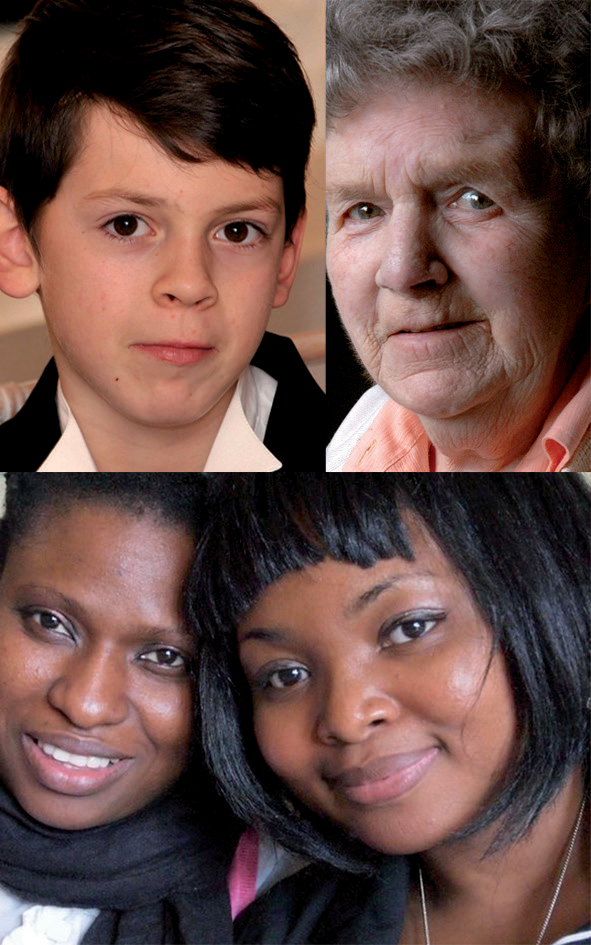 A pocket guide for those working with children and vulnerable adults in Peterborough diocese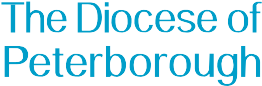 